It's time to make yourself a cuppa and read the latest news from UK Men's Sheds Association 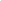 Disclaimer: This message contains information from Pickwick Academy Trust, which may be legally privileged and confidential. The information is intended for the use of the individual(s) or organisation(s) named above. Any opinions expressed may be those of the individual sender and not necessarily those of Pickwick Academy Trust. If you are not the intended recipient please be aware that any disclosure, copying, distribution, or use of the contents of the information is prohibited. If you have received this message in error, please delete the email, destroy any copies of it and inform us at admin@pickwickacademytrust.co.uk. When emailing us you acknowledge that the internet is not 100% secure and that we will not accept legal responsibility for this message. Although the sender has taken steps to protect the material sent, there is no guarantee that the communications will be virus-free. Pickwick Academy Trust will not be held liable for any direct, indirect or consequential damage or virus being passed on as a result of alterations to the content of this email or misuse caused by a third party. Further enquiries/returns can be sent to admin@pickwickacademytrust.co.uk. Consider the environment: please only print this email if absolutely necessary. 